SchulversuchspraktikumBirte ZieskeSommersemester 2012Klassenstufen 11&12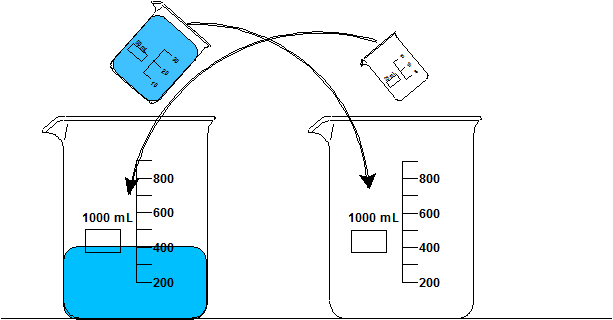 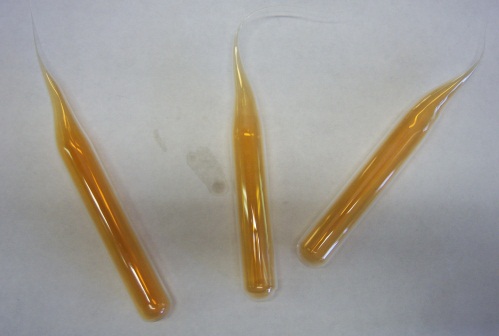 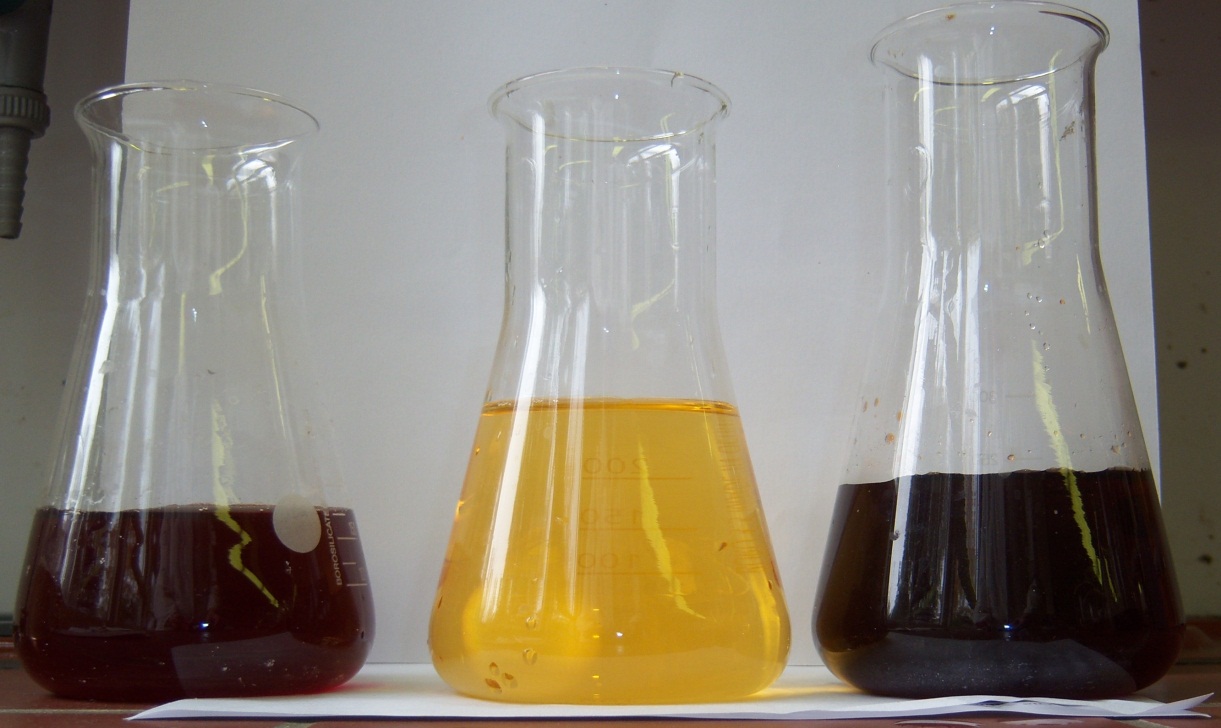 Chemisches GleichgewichtKonzept und ZieleIn Verbindung zu dem Kerncurriculum ergibt sich, dass die Schülerinnen und Schüler (im Folgenden abgekürzt durch SuS) das chemische Gleichgewicht in der Qualifikationsphase (11. & 12. Klasse) erlernen sollen. Dabei sollen die SuS das chemische Gleichgewicht sowohl qualitativ, als auch quantitativ (z.B. Berechnung des MWG) beschreiben können. Im Kerncurriculum der Sekundarstufe II bildet das chemische Gleichgewicht ein eigenes Basiskonzept: „Kinetik und chemisches Gleichgewicht“. Innerhalb dieses Basiskonzepts wird das chemische Gleichgewicht in verschiedenen Zusammenhängen genannt. Allgemein können Donator-Akzeptor-Reaktionen, wie Säure-Base-Reaktionen oder Redoxreaktionen in diesem Zusammenhang behandelt werden. Darüber hinaus soll das chemische Gleichgewicht hinsichtlich der Aufstellung des Massenwirkungsgesetzes (MWG) und der Beeinflussung des Gleichgewichts (Le Chatelier) betrachtet werden. Die folgenden Experimente beschränken sich auf die Darstellung der Grundlagen des chemischen Gleichgewichts. Dabei sollen besonders die Möglichkeiten der Beeinflussung des chemischen Gleichgewichts durch Änderungen der Temperatur (V1+V2), des Drucks (V2) und der Konzentration (V4) behandelt werden. Ein Modellversuch, der sowohl als Schüler-, als auch als Lehrerversuch durchgeführt werden kann, soll schließlich das Konzept des dynamischen Gleichgewichts verdeutlichen (V3).Relevanz des Themas für die Schülerinnen und SchülerDie Bedeutung des Themas ist für das chemische Verständnis der SuS entscheidend. Besonders im Bezug zu den Säure-Base-Reaktionen ist es entscheidend, dass die SuS Aussagen über die Lage eines Gleichgewichts treffen können und das Massenwirkungsgesetz formulieren können. Dieses Wissen bildet schließlich die Grundlage für die Berechnung von Säurekonstanten, pH- und pKs-Werten und die Beschreibung von Puffersystemen. Besonders der Alltagsbezug zu dem Puffersystem im menschlichen Blutkreislauf sollte dabei verstanden werden. Ein weiteres Beispiel für ein chemisches Gleichgewicht aus dem Alltag stellt die Luftverbrennung in einem Automotor dar, die stark endotherm abläuft und durch die es erschwert wird, Stickoxide als Verbrennungsprodukt aus dem Abgas zu entfernen:  LehrerversucheV1 - Abhängigkeit des chemischen Gleichgewichts von der Temperatur Materialien: 		2 Spritzen (10mL und 20mL), 3 Kanülen (1 kurze, 2 lange), Reagenzglas mit durchstechbaren Stopfen, 3 Reagenzgläser (mit grünem Schimmer), Lederhandschuhe (Arbeitshandschuhe), BunsenbrennerChemikalien:		konzentrierte Salpetersäure, Kupferspäne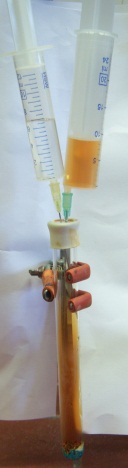 Skizzen:		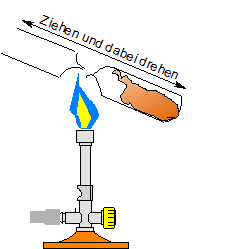 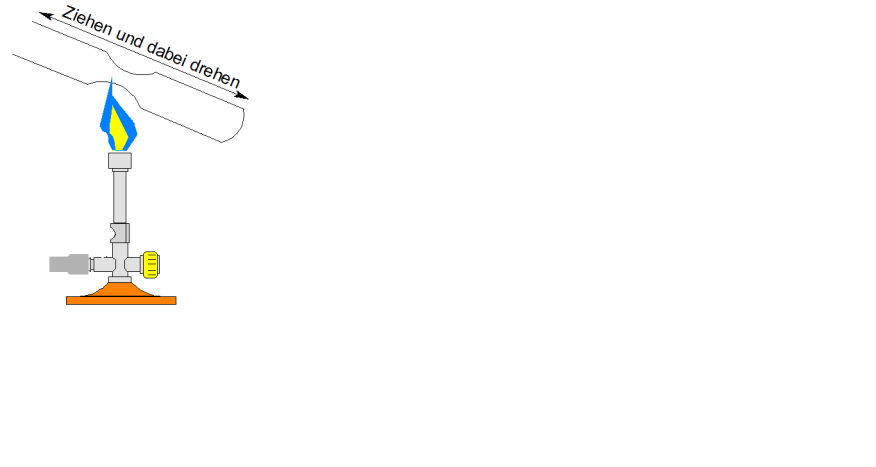 		1.) 				2.)					3.) Durchführung: 		Vorbereitung vor Stundenbeginn:		Zunächst müssen die drei Ampullen vorbereitet werden, in die das Stickstoffdioxid eingeleitet werden soll. 	Achtung, Heiß! Arbeitshandschuhe anziehen!		Dazu wird jeweils ein Reagenzglas über der rauschenden Flamme des Bunsenbrenners (Sauerstoffzufuhr ganz öffnen, da das Schmelzen des Glases sonst länger dauert!) erhitzt. Dabei wird das Reagenzglas gedreht, damit sich das Glas gleichmäßig erhitzt. Das Reagenzglas wird in die Länge gezogen, sodass es sich verjüngt (Skizze 1).  Das jeweilige Reagenzglas wird auf eine feuerfeste Ablage zum Abkühlen gelegt. 		Nun wird Stickstoffdioxid mit der Spritzentechnik dargestellt:	ABZUG!		In ein Reagenzglas wird ca. 1 Spatel Kupferspäne gegeben. Der Stopfen, die 2 Kanülen und die Spritzen werden gemäß der Skizze (2.) auf das Reagenzglas gesetzt. Es reicht, eine kleine Menge Salpetersäure in die kleine Spritze zu geben (Max. 2mL), da ansonsten durch die Heftigkeit der Reaktion Salpetersäure mittels des Unterdrucks in das Reagenzglas gezogen werden kann und die Reaktion entsprechend verstärkt wird!	UNTER DEM ABZUG BLEIBEN!		Die Spritze mit dem dargestellten Stickstoffdioxid wird von der Kanüle abgezogen und auf eine neue lange Kanüle gesteckt. Mit dieser wird nun zunächst ein vorbereitetes verjüngtes Reagenzglas mit Stickstoffdioxid gefüllt Über der rauschenden Bunsenbrennerflamme wird nun jeweils nacheinander ein verjüngtes, gefülltes Reagenzglas zu einer Ampulle auseinander gezogen. 			Durchführung im Unterricht:		Die 3 gefüllten Ampullen werden jeweils in ein Becherglas gelegt, die mit Wasser unterschiedlichster Temperatur gefüllt sind: I) Eiswürfel+Wasser (ca. 0°C) II) Wasser mit Zimmertemperatur (ca. 23°C) III) leicht abgekühltes kochendes Wasser (ca. 80°C)Beobachtung:			I) Das zunächst braune Gas entfärbt sich.		II) Das braune Gas behält seine Farbe.		III) Das Gas bekommt eine dunklere braune Farbe.Deutung:		                                       		farblos			         braun			Distickstofftetraoxid befindet sich mit Stickstoffdioxid im chemischen Gleichgewicht. Mit steigender Temperatur spaltet sich ein größerer Anteil des Distickstofftetraoxid in Stickstoffdioxid.Entsorgung:		Ampullen aufbewahren oder unter dem Abzug öffnen und Gas entweichen lassen.Literatur:                    (Herbst-Irmer & Nordholz, 2008) und (Häusler & Rampf & Reichelt, 1995)V2  – Abhängigkeit des chemischen Gleichgewichts von dem Druck (+Temperatur)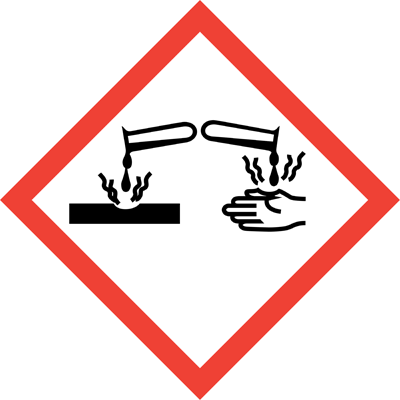 Materialien: 		Kolbenprober (100mL mit Hahn), hohes Becherglas (2L), Bunsenbrenner, Dreifuß mit Drahtnetz, Thermometer, schwarzer Hintergrund Chemikalien:		Hirschhornsalz	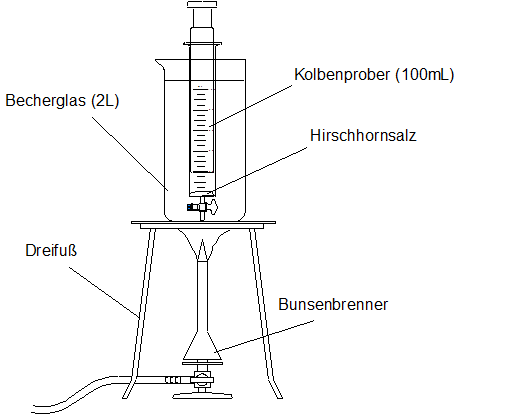 Skizze:Durchführung: 		Das 2L Becherglas wird fast vollständig mit Wasser gefüllt und mit dem Bunsenbrenner auf dem Dreifuß bis ca. 90°C erhitzt. Danach entfernt man den Stempel des Kolbenprobers und verteilt mit einem langen Spatel ca. 0,4g von dem Hirschhornsalz an der Spitze des Kolbenprobers um die Öffnung herum. An den Wänden des Kolbenprobers darf kein Salz zurückbleiben! Bei geöffnetem Hahn kann anschließend der Stempel wieder in den Kolbenprober bis zu einem Luftvolumen von 20mL eingeschoben werden. Der Hahn wird wieder verschlossen und das Salz durch Schütteln des Kolbenprobers verteilt.		Der Kolbenprober wird bis zur 80mL-Markierung in das vorbereitete Wasserbad eingetaucht. Nachdem eine Volumenvergrößerung auf 80mL stattgefunden hat, wird der Kolbenprober aus dem Wasserbad entnommen und an der Luft abgekühlt, bis der Stempel beginnt, sich nach innen zu ziehen. Der Kolbenprober wird in beide Hände genommen und durch festes Drücken des Stempels wird für einige Sekunden ein Überdruck im Kolbenprober erzeugt, dabei wird der Kolbenprober vor schwarzen Hintergrund gehalten. Durch anschließendes Herausziehen des Stempels, kann ein Unterdruck erzeugt werden. Der Wechsel zwischen Über- und Unterdruck kann einige Male wiederholt werden. Beobachtung:			Durch das Erhitzen schiebt sich der Stempel des Kolbenprobers bis zur 80mL-Markierung heraus. Beim Abkühlen an der Luft zieht sich der Stempel zurück. Durch den erzeugten Überdruck entsteht ein weißer Belag in dem Kolbenprober, der durch den Unterdruck verschwindet.Deutung:		Es liegt folgendes Gleichgewicht vor:		Durch das Erhitzen dehnen sich die Gase aus, das Volumen im Kolbenprober steigt. Durch den Überdruck wird die Bildung des Feststoffes bevorzugt. Nach dem Prinzip von Le Chatelier wird durch die Druckerhöhung die Richtung des Gleichgewichts bevorzugt, durch die ein geringeres Volumen eingenommen wird. Umgekehrt wird durch das Erniedrigen des Druckes die Reaktionsrichtung bevorzugt, bei der ein größeres Volumen eingenommen wird, somit werden vermehrt Gase gebildet. Auch die Temperaturabhängigkeit kann an diesem Versuchsaufbau verdeutlicht werden, da durch das Erwärmen die endotherme Reaktion bevorzugt wird und sich das Volumen im Kolbenprober somit vergrößert, da Gase entstehen. Beim Abkühlen wird im Gegensatz dazu die exotherme Reaktion bevorzugt.Entsorgung: 		Salz auswaschen und in den Abfluss geben.Literatur:		(Herbst-Irmer & Nordholz, 2008)V3 – Modellversuch zur Einstellung eines dynamischen GleichgewichtzustandsMaterialien: 		2 Bechergläser (1L), 1 Becherglas (50mL), 1 Becherglas (25mL), 2 baugleiche Messzylinder (50mL) Chemikalien:		Wasser, Lebensmittelfarbe (z.B. von Schwartau aus der Backabteilung)Skizze: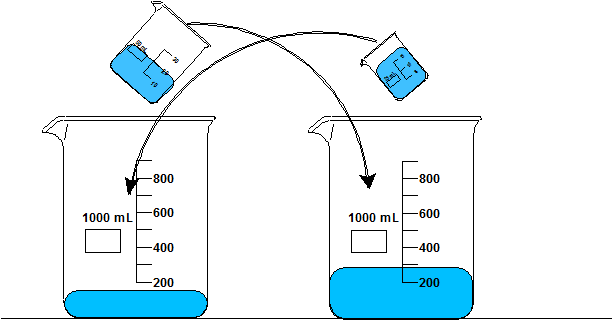 Durchführung: 		Ein großes Becherglas wird mit ca. 400mL Wasser gefüllt (das 50mL Becherglas sollte darin komplett eintauchen können) und mit wenigen Tropfen Lebensmittelfarbe gefärbt. 		Gemäß der Skizze wird nun das 50mL Becherglas in das gefüllte Becherglas (I) getaucht und in dem leeren Becherglas entleert. Zeitgleich wird das 25mL Becherglas in das zunächst leere Becherglas (II) getaucht und in Becherglas (I) entleert. Nun wird erneut das 50mL Becherglas in (I) eingetaucht und in (II) entleert. Zeitgleich wird das 25mL Becherglas in (II) eingetaucht und in (I) entleert. Dieser Vorgang wird ca. zehnmal wiederholt, erst dann wird schließlich jeweils das Wasservolumen der beiden „Transport-Bechergläser“ mit den Messzylindern bestimmt. Anschließend werden 2 weitere Durchgänge durchgeführt.Beobachtung:			Die Wassermenge, die durch das 50mL Becherglas übertragen wird, nimmt zunächst ab und die Menge im 25ml Becherglas nimmt zunächst mit jedem Durchgang zu. Der Wasserpegel im Becherglas (I) ist schließlich geringer als der Wasserpegel in Becherglas (II). Bei den Messungen mit den Messzylindern ist schließlich zu erkennen, dass die Volumina der Wassermengen der beiden „Transport-Bechergläser“ (ungefähr) gleich groß sind (ca. 30mL). Auch nach den 2 weiteren Durchgängen sind die Volumina stets (ungefähr) gleich groß!Deutung:		Die beiden kleinen Bechergläser stehen symbolisch für die Reaktionsgeschwindigkeiten (50mL Becherglas ≙ v1; 25ml Becherglas ≙ v2). Die großen Bechergläser symbolisieren hingegen die Edukte (I) und Produkte (II). Zu Beginn liegen nur Edukte vor, sodass nur Becherglas (I) gefüllt ist, die Reaktionsgeschwindigkeit ist demnach sehr groß (50mL Becherglas). Im Laufe des Reaktionsverlaufs nimmt jedoch v1 stetig ab und v2 stetig zu. Es stellt sich jedoch ein dynamisches Gleichgewicht ein, sodass nach ca. 10 Wiederholungen gilt: v1 = v2, wobei die Beobachtung wichtig ist, dass die Volumina der beiden Bechergläser I + II und somit die Konzentrationen der Edukte und Produkte nicht gleich sind!		Selbst nach einigen weiteren Durchführungen bleibt dieses Verhältnis bestehen. Entsorgung:		Lösungen in den Abfluss geben.Literatur:		  (Glimme, 2010) SchülerversucheV4– Abhängigkeit des chemischen Gleichgewichts von der KonzentrationMaterialien: 		2 Bechergläser (250mL), 1 Becherglas (1L), 3 Erlenmeyerkolben (300mL), Destilliertes WasserChemikalien:		Eisen(III)-chlorid, AmmoniumthiocyanatDurchführung: 		Zunächst werden jeweils 200mL einer verdünnte Eisen(III)-chlorid-Lösungen (für : 5,4g Eisen(II)-chlorid Hexahydrat in 200mL) und einer Ammoniumthiocyanat-Lösung (für : 15,2g in 200mL) hergestellt. 		Anschließend gibt man jeweils ca. 180mL der beiden Lösungen zueinander und verdünnt langsam mit Wasser, bis ein Farbumschlag stattfindet. Mit dieser Lösung füllt man nun jeweils 3 Erlenmeyerkolben jeweils zur Hälfte. Man gibt nun jeweils die übrigen Reste der jeweiligen Lösungen hinzu:Kolben: Eisen(III)-chlorid-Lösung Kolben: Keine Zugabe; dieser dient zum VergleichKolben: Ammoniumthiocyanat-LösungAnschließend kann in Kolben (1) und (3) erneut Wasser gegeben werden.Beobachtung:			Bei der Vermischung der Ammoniumthiocyanat-Lösung (milchig, leicht gelblich) und der Eisen(III)-chlorid-Lösung (orange) entsteht eine dunkelrote Lösung. Durch das Verdünnen mit dest. Wasser wird diese Lösung zunächst rot, dann orange und schließlich gelblich. 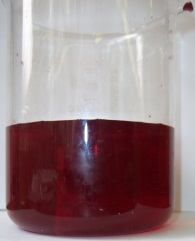 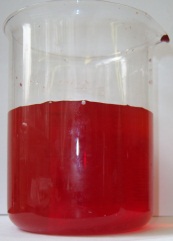 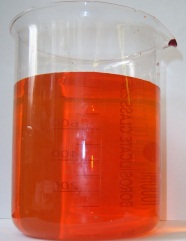 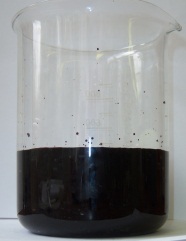 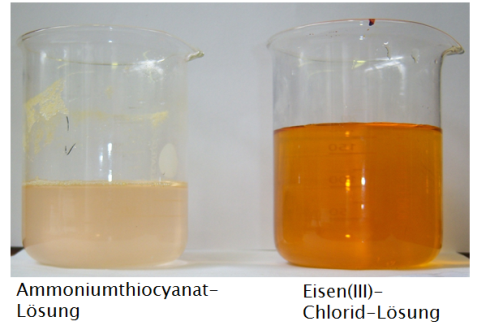 		Durch die Zugabe von Ammoniumthiocyanat-Lösung oder Eisen(III)-chlorid-Lösung wird die gelbe Lösung schließlich wieder dunkelrot. Durch weiteres Verdünnen hellt sich diese Färbung erneut auf.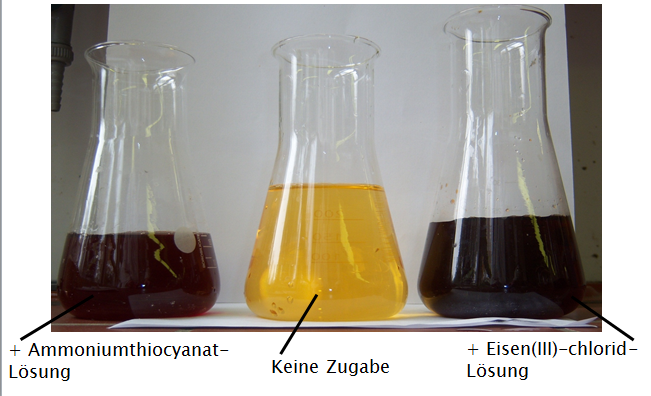 Deutung:									Die Gleichgewichtslage wird nach dem Prinzip des kleinsten Zwangs je nach Zugabe/Verdünnung verschoben. 		Gibt man zu der dunkelroten Eisen(III)-thiocyanat-Lösung Wasser hinzu, so verringern sich die Eduktkonzentrationen stärker als die Produktkonzentration und es wird die Rückreaktion bevorzugt. Gibt man jedoch Eisen(III)-chlorid oder Ammoniumthiocyanat hinzu, wird die Hinreaktion begünstigt und rotes Eisen(III)-thiocyanat gebildet. Entsorgung:		Lösungen über den Schwermetallabfall entsorgen.Literatur:                    (Häusler & Rampf & Reichelt, 1995)Arbeitsblatt– Abhängigkeit des chemischen Gleichgewichts von der KonzentrationDas folgende Arbeitsblatt kann in Ergänzung zu V4 eingesetzt werden. Die SuS sollen dabei erkennen, dass das chemische Gleichgewicht durch Änderungen der Konzentrationen verschoben werden kann. Ziel ist es, dass auf Grundlage des durchgeführten Versuchs das Massenwirkungsgesetz von den SuS formuliert werden kann und die SuS Aussagen darüber machen können, wie sich die jeweiligen Konzentrationsänderungen auf das chemische Gleichgewicht ausgeübt haben.Erwartungshorizont (Kerncurriculum)Fachwissen: 		Die SuS formulieren das Massenwirkungsgesetz und können Aussagen über die Lage des Gleichgewichts machen (Im Anschluss an das Experiment).Erkenntnisgewinnung:	Die SuS leiten aus Versuchsdaten Kennzeichen des chemischen Gleichgewichts ab (Im Anschluss an das Experiment).		Die SuS experimentieren sachgerecht nach Anleitung. (Durchführung I, II, III und IV)Kommunikation:	Die SuS argumentieren mithilfe des Massenwirkungsgesetzes (Im Anschluss an das Experiment).Erwartungshorizont (Inhaltlich)Berechnung – Die SuS berechnen die Einwaagen für das Ansetzen der Lösungen mit folgenden Gleichungen: Es ergibt sich: mEisen(III)-chlorid Hexahydrat = 5,4g  und mAmmoniumthiocyanat = 15,2gBeobachtung II – Aus der gelb/milchigen Ammoniumthiocyanat-Lösung und der orangen Eisen(III)-chlorid-Lösung bildet sich eine dunkelrote LösungAbhängigkeit des chemischen Gleichgewichts von der KonzentrationMaterialien: 		2 Bechergläser (250mL), 1 Becherglas (1L), 3 Erlenmeyerkolben (300mL)Chemikalien:		Eisen(III)-chlorid Hexahydrat, Ammoniumthiocyanat, LeitungswasserDurchführung I: 		Stelle zunächst je 200mL der folgenden Lösungen her:Eisen(III)-chlorid-Lösung (c = 0,1; M = 270,29)Ammoniumthiocyanat-Lösung (c = 1; M = 76,12  )Berechnung: 		Durchführung II:		Gib nun in das große Becherglas (1L) jeweils ca. 180mL der beiden Lösungen. Beobachtung II:		Durchführung III:		Verdünne die entstandene Lösung langsam mit Wasser, bis sie eine gelbe Farbe annimmt. Fülle nun die 3 Erlenmeyerkolben bis zur Hälfte mit der gelben Lösung. Gib anschließend die übrigen Reste der jeweiligen Lösungen wie folgt hinzu:Kolben): Eisen(III)-chlorid-Lösung Kolben): Keine Zugabe, dieser dient zum VergleichKolben): Ammoniumthiocyanat-LösungBeobachtung III:Kolben): Kolben): Kolben): Durchführung IV: Gib in die Kolben (1) und (3) erneut Wasser.Beobachtung IV: Kolben): Kolben): Kolben): GefahrenstoffeGefahrenstoffeGefahrenstoffe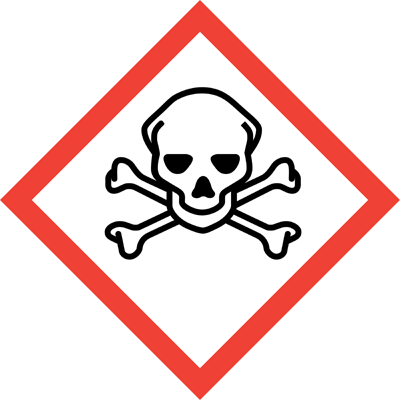 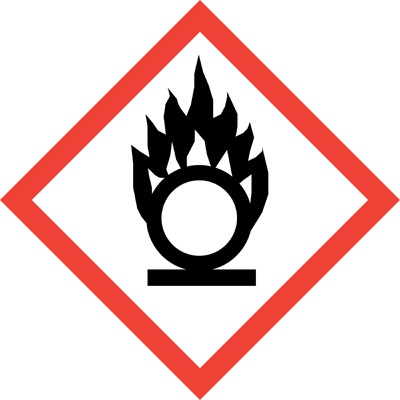 Stickstoffdioxid   DistickstofftetraoxidH: 270 330 314P: liegt noch nicht vorSalpetersäure, konz.H: 272 314 290P: 260 280 301 + 330 + 331 305 + 351 + 338Gefahrenstoffe Edukte:Gefahrenstoffe Edukte:Gefahrenstoffe Edukte:Gefahrenstoffe Edukte: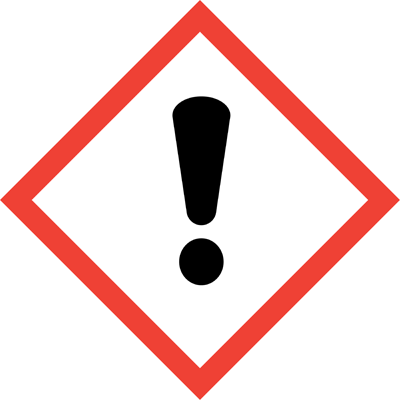 Hirschhornsalz (Ammoniumhydrogencarbonat)H: 302H: 302P: /Gefahrenstoffe Produkte:Gefahrenstoffe Produkte:Gefahrenstoffe Produkte:Gefahrenstoffe Produkte:AmmoniakH: 314H: 314P: 280 305 + 351 + 338 310Gefahrenstoffe Edukte:Gefahrenstoffe Edukte:Gefahrenstoffe Edukte:Eisen(III)-chlorid wasserfrei oder HexahydratH: 302 315 318P: 280 302 + 352 305 + 351 + 338 313AmmoniumthiocyanatH: 332 312 302 412P: 273 302 + 352Beobachtung IIIBeobachtung IVKolben DunkelrotOrangeKolbenGelbGelbKolbenDunkelrotHellrot/ Orange